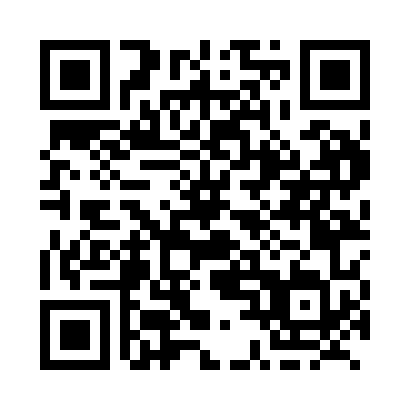 Prayer times for Dacotah, Manitoba, CanadaWed 1 May 2024 - Fri 31 May 2024High Latitude Method: Angle Based RulePrayer Calculation Method: Islamic Society of North AmericaAsar Calculation Method: HanafiPrayer times provided by https://www.salahtimes.comDateDayFajrSunriseDhuhrAsrMaghribIsha1Wed4:166:061:286:338:5010:402Thu4:146:041:276:348:5110:433Fri4:116:031:276:358:5310:454Sat4:096:011:276:368:5410:475Sun4:065:591:276:378:5610:506Mon4:035:581:276:388:5710:527Tue4:015:561:276:398:5910:558Wed3:585:541:276:409:0010:579Thu3:565:531:276:419:0211:0010Fri3:535:511:276:419:0311:0211Sat3:515:501:276:429:0511:0512Sun3:485:481:276:439:0611:0713Mon3:465:471:276:449:0811:1014Tue3:435:461:276:459:0911:1215Wed3:415:441:276:469:1011:1516Thu3:385:431:276:469:1211:1717Fri3:365:411:276:479:1311:2018Sat3:345:401:276:489:1511:2119Sun3:335:391:276:499:1611:2220Mon3:335:381:276:509:1711:2221Tue3:325:371:276:509:1811:2322Wed3:325:351:276:519:2011:2423Thu3:315:341:276:529:2111:2424Fri3:315:331:276:539:2211:2525Sat3:305:321:286:539:2311:2626Sun3:305:311:286:549:2511:2627Mon3:295:301:286:559:2611:2728Tue3:295:301:286:559:2711:2829Wed3:295:291:286:569:2811:2830Thu3:285:281:286:579:2911:2931Fri3:285:271:286:579:3011:29